UNIVERSIDADE FEDERAL DA PARAÍBA CENTRO DE CIÊNCIAS HUMANAS, LETRAS E ARTES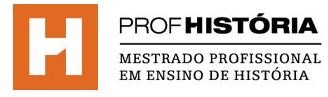 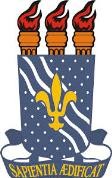 PROGRAMA DE MESTRADO PROFISSIONAL EM ENSINO DE HISTÓRIA - PROFHISTÓRIAINSTRUÇÕES PARA O EXAME DE QUALIFICAÇÃO DE DISSERTAÇÃOO  que é o exame de qualificação?Conforme o art. 61, §1º da Resolução nº 46/2022, que regulamenta o ProfHistória/UFPB, “O Exame de Pré-banca para o mestrado profissional corresponde à discussão do projeto, que deve contemplar, necessariamente, a perspectiva crítico-analítica que engloba as duas primeiras dimensões expressas nas alíneas (a) e (b) do Art. 59 e a apresentação inicial da perspectiva propositiva da Dissertação. Essa etapa deve ser apresentada a uma banca formada por, no mínimo, três docentes, sendo um o orientador, até o 18º mês do curso.”;A avaliação do exame de qualificação é feita em arguição pública e pode ser relizada por meio do sistema de videoconferência, seguindo os mesmos preceitos da defesa presencial, podendo haver as adaptações de natureza operacional que se fizerem necessárias;No exame de qualificação, o discente obterá conceito “aprovado” ou “reprovado”;Será considerado “aprovado”, o discente que obtiver aprovação da maioria dos membros da Comissão Examinadora; o mestrando, juntamente com seu orientador, deverá reformulá-lo no prazo máximo de 30 (trinta) dias.O discente que obtiver o conceito “reprovado”, poderá repeti-lo apenas uma única vez , em prazo não superior a 60 (sessenta) dias, contados a partir da realização do primeiro exame;As recomendações da Comissão Examinadora deverão ser registradas em documento específico, fornecido pela Secretaria do Programa, e seu cumprimento supervisionado pelo Orientador(a) do discente.O mestrando terá 20 (vinte) minutos para sua apresentação oral. O tempo de arguição para cada membro da banca não deverá ultrapassar 40 (quarenta) minutos. O tempo total do exame não deverá ultrapassar 04 (quatro) horas.Pré-requisitos para o exame de qualificação:Encaminhar à secretaria o Requerimento de Exame de Qualificação de Dissertação (ANEXO 01 DESTE DOCUMENTO), devidamente assinado pelo orientador, no prazo de até 30 dias antes da sessão, além do arquivo digital em formato .pdf do trabalho do aluno;A banca deve conter 3 (três) doutores, devendo pelo menos 1 (um) deles ser externo à UFPB. O documento ainda deve indicar dois membros suplentes para a banca (ANEXO 02 DESTE DOCUMENTO). O orientador será um dos membros da Comissão Examinadora e Presidente da mesma;A Comissão Examinadora da Qualificação será homologada pelo Colegiado do Programa;O aluno deverá submeter o projeto de dissertação ao exame de qualificação até o final do terceiro semestre de curso;Resumo dos elementos necessários: Requerimento de Exame de Qualificação de Dissertação (Anexo 01); Ficha de Cadastro de Banca de Exame de Qualificação de Dissertação (Anexo 02); 1 (um) exemplar do Projeto de Dissertação em formato digital.ANEXO 01REQUERIMENTO DE EXAME DE QUALIFICAÇÃO DE DISSERTAÇÃOIlmo. Sr. Coordenador do Programa de Mestrado Profissional em Ensino de História - CCHLA- UFPB	            _____________________________________________________, aluno(a) regular do Programa de Mestrado Profissional em Ensino de História, matriculado(a) sob o nº ____________________, em atendimento ao disposto no Regimento Interno do Programa, vem proceder o depósito, devidamente autorizado por seu (sua) orientador (a) _________________________________________________, do exemplar de seu Projeto de Qualificação de Dissertação, intitulado _______________________________________________________________, solicitando de V. Sa. os encaminhamentos que se fazem necessários para a realização do Exame de Qualificação, no dia ________, às _______.Nestes Termos,Pede Deferimento.João Pessoa, _____ de ___________ de _______._____________________________________Assinatura do(a) aluno(a)_________________________Assinatura do(a) orientador(a)ANEXO 02FICHA DE CADASTRO DE BANCA DE QUALIFICAÇÃOIDENTIFICAÇÃOBANCA EXAMINADORAALUNO (A):MATRÍCULA:DATA DA DEFESA:HORA:LOCAL:TÍTULO:Nº DE PÁGINAS:PALAVRAS-CHAVE:RESUMO:ORIENTADOR (presidente): COORIENTADOR (se houver):MEMBRO INTERNO (titular):MEMBRO EXTERNO À INSTITUIÇÃO (titular):CPF:INSTITUIÇÃO DE ORIGEM:E-MAIL:MEMBRO INTERNO (suplente):MEMBRO EXTERNO À INSTITUIÇÃO (suplente):CPF:INSTITUIÇÃO DE ORIGEM:E-MAIL: